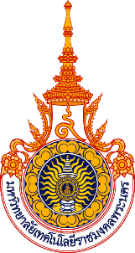 แบบเสนอขอพิจารณาคุณภาพตำราหรือหนังสือเพื่อการรับรองคุณภาพผลงานวิชาการเรียน  ผู้อำนวยการสำนักส่งเสริมวิชาการและงานทะเบียนชื่อ – นามสกุล  (นาย/นาง/นางสาว) ……………………………………………………......……………………………………….........…....ประเภทบุคลากร    	    ข้าราชการ    		  พนักงานมหาวิทยาลัยตำแหน่งทางวิชาการ           อาจารย์         		  ผู้ช่วยศาสตราจารย์          รองศาสตราจารย์       	  ศาสตราจารย์สังกัด คณะ.........................................................................สาขาวิชา/หมวดวิชา..............................................................สัดส่วนเป็นเจ้าของผลงาน (%)…………………………	      ผลงานจำนวน  ๔  เล่ม  ตำรา (ภาษาไทย).....................................................................................................................................................	   (ภาษาอังกฤษ) ถ้ามี........................................................................................................................................       ใช้ประกอบการสอนรายวิชา....................................................................................................................................       ระดับ.......................................................................................................................................................................  หนังสือ (ภาษาไทย).................................................................................................................................................	   (ภาษาอังกฤษ) ถ้ามี........................................................................................................................................ลงชื่อ................................................ผู้ขอเสนอผลงาน	ลงชื่อ.........................................หัวหน้าสาขาวิชา/หมวดวิชา  (..........................................................)			(..........................................................)วัน............เดือน..................พ.ศ............			วัน............เดือน..................พ.ศ............ลงชื่อ.....................................รองคณบดีฝ่ายวิชาการและวิจัย	     ลงชื่อ.........................................คณบดี  (..........................................................)			       (..........................................................)วัน............เดือน..................พ.ศ............			       วัน............เดือน..................พ.ศ............รับเรื่องและตรวจสอบเอกสาร					   ลงชื่อ................................................			       ลงชื่อ................................................      (นางสาวทัศนีย์  ลายลิขิต) 					   (นางสาวรุ่งฤดี  ตรงต่อศักดิ์)วันที่.............เดือน............พ.ศ......... 			ผู้อำนวยการสำนักส่งเสริมวิชาการและงานทะเบียน       								วันที่.............เดือน............พ.ศ.........